Дидактическая игра «Угадай на вкус»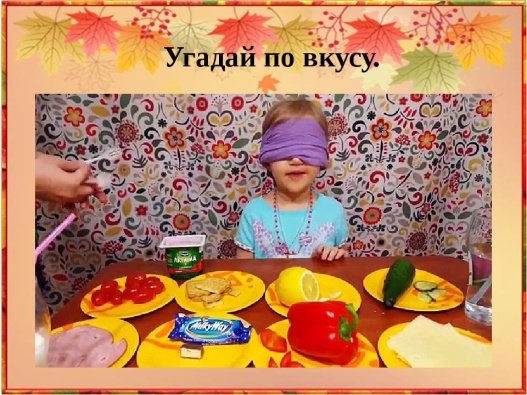 Цель: обогащать вкусовые ощущения, развивать память; развивать умение определять нужный способ для опознания предметов; обогащать словарь детей.Подготовка к игре.Детям предлагается 4 пары баночек. Они наполнены солью, ванилином, сахаром, лимонной кислотой.Задание 1. «Угадай, какой вкус?»Ребенку предлагается найти кислый, соленый, сладкий, горький вкусы.Задание 2. «Найди пару»Ребенок должен найти баночки с одинаковым вкусом.